Αθήνα 25/9/2020ΑΝΑΚΟΙΝΩΣΗ ΓΙΑ ΤΗΝ ΕΓΓΡΑΦΗ ΤΩΝ ΑΛΛΟΔΑΠΩΝ ΑΛΛΟΓΕΝΩΝ ΣΤΟ ΤΜΗΜΑ ΜΟΥΣΙΚΩΝ ΣΠΟΥΔΩΝ ΑΚΑΔΗΜΑΙΚΟΥ ΕΤΟΥΣ 2020-21Καλούνται  οι επιτυχόντες αλλοδαποί αλλογενείς φοιτητές στο Τμήμα Μουσικών Σπουδών, ακαδημαϊκού έτους 2020-21, να προσέρχονται στην Γραμματεία του Τμήματος Μουσικών Σπουδών από την Δευτέρα 28/9/20 έως και την Τετάρτη 30/9/19 στο γραφείο 321 στον 3ο όροφο της Φιλοσοφικής Σχολής και ώρες 11:00-14:00, κατόπιν προηγούμενης τηλεφωνικής συνεννόησης προκειμένου να εγγραφούν.Τα δικαιολογητικά που θα πρέπει να καταθέσουν μπορούν να τα δουν στον παρακάτω σύνδεσμο. (https://www.minedu.gov.gr/news/46445-23-09-20-eggrafes-se-panepistimia-ton-eisagomenon-me-tin-eidiki-katigoria-allodapon-allogenon-apofoiton-lykeion-ektos-ee-kai-apofoiton-lykeion-i-antistoixon-sxoleion-kraton-melon-tis-e-e-2)Από την Γραμματεία του Τμήματος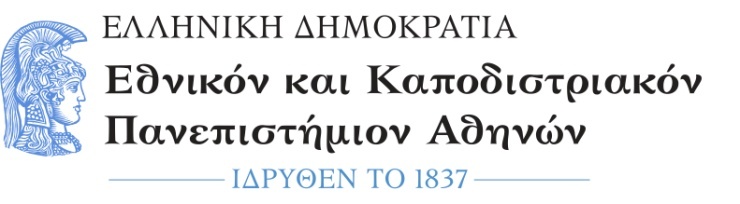 ΤΜΗΜΑ ΜΟΥΣΙΚΩΝ ΣΠΟΥΔΩΝΦιλοσοφική ΣχολήΠανεπιστημιόπολη157 84 ΖωγράφουΤηλ.: 210 727 7772,727 7302Fax: 210 727 7575e-mail: secr@music.uoa.gr